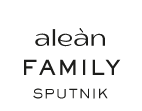 Директору Филиала ООО «Арбат Отель Менеджмент» в г. СочиВаитовой Ольге Левтеровне                   от    _____________________________ЗаявлениеЯ, _________________________________________________(Ф.И.О.), паспорт серии ______ №__________________, выдан____________________________________________________ дата выдачи _____________, приобрел путевку в период с ___________ по ______________, категория номера ________________________.Прошу произвести возврат денежных средств за период с ______________ по ___________ в размере _______________ (________________________________________________________________________) рублей ____ коп., оплаченных по счету ________ от _____________, в связи с ______________________________________________ (указать причину).ФИО  ИНН банкар/сНаименование банка:к/сБИКДата                                                        ПодписьПечатьОтдел бронирования и продаж 